                                      Jedálny lístok 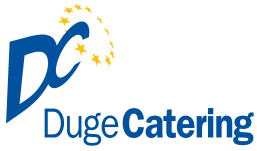 Pokrmy nie sú pripravované z geneticky modifikovaných surovín. Jedlá  môžu obsahovať možné alergény:vajcia, múku /pšeničná/, sóju, orechy vlašské, orechy lieskovca, mandle, arašidy, mlieko, sezam.Sobota 10.10.2020 0,4l Karfiolová polievka                                			         1,7         110g/250g  Kuracie soté na šampiňónoch, zemiaky                       1                 Nedeľa 11.10.2020        0,4l   Hovädzí vývar s cestovinou         				   1, 3,7,9                       110g/300g Bravčové karé so šunkou, ryža                                         1                    Hmotnosť mäsa je udávaná v surovom stave.                                 Povolená tolerancia hmotnosti 10%Web: www.dugecatering.sk 	dugecatering@gmail.com                                                 Zmena jedálneho lístka vyhradená